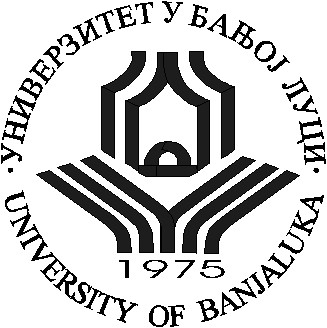 UNIVERSITY OF BANJA LUKAFACULTY OF PHILOLOGY  UNIVERSITY OF BANJA LUKAFACULTY OF PHILOLOGY  UNIVERSITY OF BANJA LUKAFACULTY OF PHILOLOGY  UNIVERSITY OF BANJA LUKAFACULTY OF PHILOLOGY  Doctoral academic studies Doctoral academic studies Doctoral academic studies Doctoral academic studies Study programStudy programStudy programScience of literatureSubjectMethodology of literary researchMethodology of literary researchMethodology of literary researchSubject codeSubject statusSemesterClasses fundNumber of ECTS points obligatory I 30 15 ProfessorsProf. Dr. Goran MaksimovićProf. Dr. Goran MaksimovićProf. Dr. Goran MaksimovićConditioned by other subjectsObjectives of studying the subject:Introducing students to the methodology of studying literature. Introduction to the leading literary theories, approaches and methodologies. Practical application of acquired knowledge.Learning outcomes (acquired knowledge):Application of acquired theoretical knowledge in the field of language science; ability to use different methodological approaches.Course content:Terms and concepts, theory, history and literary criticism. Literary terminology. Positivism (Ten and Scherer), anti-positivist rebellion (Croche, Russian formalists, Anglo-American new criticism, phenomenological approach, deconstruction, structuralism, semiotics, archetypal criticism). Post-structuralism, new historicism and pluralistic cultural criticism.Methods of teaching and mastering the material:Monological, dialogic, independent scientific research work of students. Literature:Leitch, Vincent C. (2010) The Norton Anthology of Theory & Criticism. New York: W. W. Norton & Company, Inc. Блум, Харолд (1980). Антитетичка критика. Београд: Слово љубве. Фридрих, Х. (2002). Структура  модерне лирике. Нови Сад: Светови Милосављевић, П. (2000). Методологија проучавања књижевности. Београд: Требник. Бекер, М. (1987). Сувремене књижевне теорије. Загреб: Либер. 